O Conselho Municipal de Direitos da Pessoa Idosa (CMI), NO USO DE SUAS ATRIBUIÇÕES QUE LHE SÃO CONFERIDAS PELA LEI MUNICIPAL Nº 17.452/09/2020, com a disposição do seu REGIMENTO INTERNO, transcreve abaixo a reunião de Assembleia Geral, realizada na segunda-feira, dia 06 de março de 2023, das 14h30 às 16h20 – COM A PRESENÇA DOS MEMBROS TITULARES: Aparecida de Souza Lima - Cida Portela (Presidente); Romilda Almeida Correia (Vice-Presidente);  Maria Enaura Vilela Barricelli (1ª Secretária); Maria Rosa Lopes Lázaro (2ª Secretária) e Antônio Santos Almeida (Vogal), além dos demais convidados do CMI.--------------------------------------------- Ata nº 05 – Ano de 2023 Na segunda-feira, dia 06 de março de 2023, das 14h30 às 16h20, foi realizada a Assembleia Geral híbrida  (presencial/virtual) do Conselho Municipal de Direitos da Pessoa Idosa (CMI), com quórum suficiente, no auditório Prestes Maia, na Câmara Municipal. A reunião marcou a segunda reunião aberta, nesta modalidade, após três anos consecutivos de pandemia.PAUTAI - Saudação da Executivall - Pré-Conferência Municipal da Saúdelll - Mesa Especial - Mulheres e o CMIIV - Informes GeraisI - Abertura/Saudação da ExecutivaA presidente do CMI, Aparecida de Souza Lima (Cida Portela) deu início à reunião agradecendo a todos (as) pela presença  e solicitou que fosse feito 01 minuto de silêncio como forma de homenagem ao idoso de 73 anos que veio a óbito no dia 02/03/2023, após incidente envolvendo atropelamento por um ônibus de transporte coletivo da cidade, Após este momento, passou a palavra para a conselheira Ana Maria Acquesta Millas, região Sul, para a leitura de nota de repúdio elaborada pelo CMI, encaminhada ao Prefeito da Cidade e ao Secretário Municipal de Mobilidade e Trânsito - SMT. Após a leitura, a 1ª  Secretária, Sra. Maria Enaura confirmou que estavam presentes representantes da São Paulo Transporte S/A - SPTrans, agradeceu ao pronto atendimento no comparecimento e manifestou que os mesmos terão a palavra para manifestação nesta assembleia sobre este caso de falecimento e principalmente sobre as medidas preventivas. A Presidente Cida Portela passou a palavra para a saudação dos representantes da Secretaria Executiva. Na sequência a vice-presidente, a 1ª Secretária Maria Enaura Vilela Barricelli, representante da Zona Oeste, a 2ª Secretária  Maria Rosa Lopes Lázaro, representante da Zona Norte e o vogal  Antônio Santos Almeida, representante da Zona Leste, se apresentaram, reiterando votos para uma boa comemoração de Dia da Mulher, que ocorrerá ao decorrer desta semana, e desejando uma boa reunião. Foram chamados para compor a mesa sobre a Pré-Conferência Municipal da Saúde, o Sr. Nadir Francisco do Amaral, conselheiro do Conselho Municipal de Direitos da Pessoa Idosa - CMI, pela região Centro, e também conselheiro do Conselho Municipal da Saúde e a Sra. Rosa Maria Bruno Marcucci, conselheira do Conselho Municipal de Direitos da Pessoa Idosa - CMI representante da Secretaria Municipal da Saúde - SMS.II – Pré-Conferência Municipal da SaúdeNadir Amaral: Compartilhando a importância de termos neste ano a realização das Conferência Municipal de Saúde, apontando a importância das discussões das bases da sociedade civil, evidenciando o fato de não ser possível se fazer saúde sozinho. Enfatizou que, em seu trabalho como relator da conferência, tem notado pouco sendo falado e proposto pela pessoa idosa, o que considera em si um fato grave. Agradeceu a participação da Secretaria Municipal de Saúde, com a Sra. Rosa Marcucci e a Secretaria Municipal de Direitos Humanos e Cidadania - SMDHC, com o Sr. Renato, por terem sido as únicas secretarias que enviaram representantes, das 08 convidadas a realizar este trabalho. Destacou a relevância de se discutir a saúde da pessoa idosa em todas secretarias/esferas, como na Habitação, Transporte e Assistência Social. Durante a apresentação, o Sr. Nadir destacou o tema da 17ª Conferência Nacional de Saúde, 9° Conferência Estadual de Saúde e 21ª Conferência Municipal de Saúde será “Garantir Direitos e Defender o SUS, a Vida e a Democracia - Amanhã será outro dia”. com os seguintes eixos de discussão: I - “O Brasil que temos. O Brasil que queremos”, II - O papel do controle social e dos movimentos sociais para salvar vidas”, III - “Garantir direitos e defender o SUS, a vida e a democracia”, e IV - “Amanhã será outro dia para todos, todas e todes” . Explicou que essas são plenárias livres, sem patrocínio de secretarias, não elegem delegados e não serão custeadas pela Conferência Municipal. Com base nos eixos,  discorre sobre as diretrizes aprovadas na conferência livres da pessoa idosa no polo cultural Cambuci, como Eixos Pré-Conferência de Saúde: Eixo I: 1. Garantir o acesso e   atendimento Integral à pessoa idosa com ampliação  da cobertura territorial  e descentralização dos serviços de especialidades; 2. Ampliar  Rede de Atenção e Proteção ao Idoso  na cidade de São Paulo; Criar uma Política Municipal, Estadual e Nacional  de cuidados de longa duração; 3. Criar uma Política Municipal, Estadual e Nacional  de cuidados de longa duração; e 4. Fortalecimento  da Atenção Básica no município de São Paulo. Eixo II: 1 - Promover a capacitação de conselheiros (as) de unidades locais e pessoas interessadas de forma crítica através da educação 2 - Fortalecer a perspectiva de direitos humanos dentro do SUS, com respeito a cidadania e mobilização social, como ferramenta de construção de políticas públicas 3 - Fortalecer o mecanismo de transparência da utilização de recursos públicos 4 - Colocar a participação social no centro do planejamento do orçamento como algo muito simples, objetivo e direto e que tenha fácil compreensão da sociedade que vai se animar e participar deste processo; Eixo III: 1 - Garantir o acesso da pessoa idosa a atenção integral à saúde, considerando ações de promoção à saúde, prevenção de agravos, cuidados prolongados e cuidados paliativos, em toda a rede, com financiamento. 2 - Implementar a Rede Nacional de Atenção à saúde da pessoa idosa, com financiamento próprio 3 - Implementar a Política Nacional de Cuidados Paliativos, com garantia de financiamento integrada às Redes de Atenção à Saúde, através da Estratégia de Saude da Familia 4- Fortalecer a política nacional de prevenção, notificação e fiscalização da violência contra a pessoa idosa; Eixo IV: 1- Promover em todo serviço de saúde a educação continuada baseada nas diretrizes da política pública de saúde da pessoa idosa 2 - Propor e divulgar diversas formas de comunicação conforme as características e especialidades de cada grupo social 3 -  Promover políticas, auxilio distância que incentive a permanência dos médicos nos territórios considerados de maior vulnerabilidade 4 - Discutir política pública sobre a viabilidade da presença de médicos de outros países nos serviços do SUS. No decorrer de sua apresentação, o conselheiro salientou a importância do orçamento público para a efetivação das Políticas públicas, recordando que “não se faz nada sem orçamento". Por fim, Eixo IV: Ainda em fase de perguntam geradoras das futuras diretrizes - 1. Promover em todo serviço de saúde a promoção continuada baseada nas diretrizes da política pública da pessoa idosa; 2. Propor e divulgar diversas formas de comunicação, que é falho em todas as secretarias, salientou, conforme as características e especificidades da cada grupo social; 3. Promover política, auxílio à distância que incentive a permanência dos médicos nos territórios considerados de maior vulnerabilidade e 4. Discutir na política pública a viabilidade de médicos de outros países nos serviços do SUS. Sr.  Nadir reitera que tais diretrizes representam a posição da pessoa idosa do Município de São Paulo para a 21 conferência municipal de saúde e agradece a todos pela atenção.  Enaura, enquanto mediadora da reunião: Enfatizou a importância da fala/apresentação de Nadir, e rememora a responsabilidade do idoso em defender tais diretrizes junto às Unidades de Saúde e supervisão técnica, Novamente destacou a importância da participação da sociedade neste momento de decisão e diálogo. Passou a palavra, então a Sra. Rosa MarcucciRosa Marcucci - SMS: Ressaltou que a voz conjunto é muito mais forte, clamando para a participação direta nessas conferências de saúde. Apesar de olhares diferentes, ressaltou que as diretrizes da Pré-Conferência tem pontos próximos, semelhantes, e que isso é muito bom, principalmente para que a contribuição siga na esfera da conferência estadual e federal. Em sua apresentação destacou o envelhecimento em ritmo acelerado no âmbito  mundial e também na cidade de São Paulo. Hoje o mundo conta com 12% de pessoas idosas, em 2050 deverá chegar em 21%, sendo que em nosso município já temos mais de 20% de pessoas idosas. Compartilhou a distribuição da população idosa no município com base em apontamento da SEADE, 2011, tendo as regiões oeste e centro com mais de 20% de pessoas idosas em sua população, tendo as regiões norte, leste e sul, uma população menor, mas com rápido crescimento desta população. Uma população que envelhece, com a diminuição de mortalidade precoce, ações que impactam de algum modo nos contextos de violência dessas regiões. Mencionou que há ainda uma menor expectativa de vida menor nas regiões periféricas, explicando que o envelhecimento é um processo no qual incidem muitos outros fatores além dos biológicos, estão associadas à questões sociais, culturais, econômicas… Ainda que haja um disparidade no envelhecimento das regiões centrais e nas mais periféricas, os dados apontam que estamos vivendo muito mais dentro desta própria expectativa de vida mais ampliada, ou seja, estamos tendo um aumento na qualidade de vida dessas pessoas que passam a ser mais longevas. Apontou maior frequência de pessoas idosas cuidando de pessoas idosas, ocasionando um problema de saúde pública onde esses cuidadores passam a não conseguir se dedicar a sua própria saúde e adoecem de modo mais rápido e com maiores  complicações. Informou que o equilíbrio entre independência e autonomia resulta em maior bem estar e qualidade de vida, com pessoas com maior capacidade em realizar suas atividades e realizar decisões sobre sua própria vida. Evidenciou que quanto maior a perda de capacidade funcional maior a necessidade de políticas públicas de saúde. Necessidade de serviços de maior complexidade, com cuidados contínuos e de longo prazo, como as instituições de longa permanência e os leitos de retaguarda. Por fim, realizou a leitura de um texto compartilhado em um grupo de estudos de gerontologia, que indica a necessidade de se gritar pelos direitos das pessoas idosas vulneráveis, por vezes não com eles, mas por eles. Há idosos em situação de extrema vulnerabilidade e nem conseguem acessar os serviços de saúde, sendo essenciais o fortalecimento das redes de apoio para auxiliá-los, convidando o colegiado para além de gritar por todos nós, para gritar especialmente por esses idosos em maior vulnerabilidade  que não conseguem chegar até aqui. Enaura: Parabenizou o Sr. Nadir e a Sra Rosa pelas respectivas apresentações, lembrou que todos são da Comissão A do CMI, ressaltando a importância do conteúdo do que cada comissão vem trazendo para a discussão coletiva do colegiado.lll - Mesa Especial - Mulheres e o CMINeste momento, a mesa foi composta para a homenagem à mulher idosa: pela Conselheira Aparecida de Souza Lima (Cida Portela), representando as mulheres da região Sul, pela Conselheira Maria Conceição Silva Amaral, representando as mulheres da região Norte, pela Conselheira Maria do Socorro Alves, representando as mulheres da região Leste, pela Conselheira Maria Cristina Bôa Nova, representando as mulheres da região Oeste e pela Sra. Olga Quiroga, representando as mulheres da região Centro, com mediação da Conselheira Niltes Aparecida Lopes de Souza, da região Centro. E para a abertura foi convidado o  Sr. Renato Cintra, Coordenador de Políticas para a Pessoa Idosa, conselheiro representante da Secretaria Municipal de Direitos Humanos e Cidadania - SMDHC .Renato Cintra - SMDHC: Compartilhou algumas projeções do Instituto brasileiro de Geografia e Estatística - IBGE, demonstrando o rápido envelhecimento da população idosa no país. Ofereceu o recorte nacional de população idosa por sexo que demonstra que a maioria deste público são pessoas do sexo feminino 55,9%, tendo 44,1% de pessoas do sexo masculino. Observou tal situação Isso se explica por fatores biológicos, onde homens são acometidos por doenças mais fatais e mulheres por doenças crônicas, além de fatores culturais onde homens se colocam em situações de mais risco e se comprometem menos em seus cuidados com sua saúde. Apresentou gráfico em que se mostra que em 2030 a população de 0 a 14 anos será menor do que a população idosa, fato inédito no país. Já na cidade de São Paulo este cruzamento se dará em momento anterior,  se dará agora em 2025. Compartilhou ainda outro levantamento que apontam mais mulheres em espaço urbano e mais homens nas áreas rurais. Ainda dentro deste contexto de gênero, em âmbito municipal, apresentou outro gráfico que indicam pessoas idosas que moram em domicílios unipessoais e domicílios com duas ou mais pessoas, sendo: Unipessoais - 13,6% são homens e 17.1% são mulheres e Duas ou mais pessoas - 86.4% são homens e 82.9% são mulheres. Informou que está sendo realizado um grupo de trabalho específico para este tema, que contará com participação da Secretaria Municipal de Assistência e Desenvolvimento Social - SMADS, Secretaria Municipal de Habitação - SEHAB, Secretaria Municipal da Saúde e - SMS e Conselho Municipal de Direitos da Pessoa Idosa, para pensar na forma de políticas públicas para a pessoa idosa que mora sozinha. Sobre o recorte racial, apontou uma pequena prevalência de pessoas idosas que se identificam pela raça branca. Apresentou dados sobre grau de instrução, com grande parte da população idosa estando na faixa de 5 a 8 anos de estudo. No contexto ocupacional, o Sr. Renato aponta levantamento que indica 38,3% de pessoas não idosas empregadas com carteira assinada, enquanto temos apenas 14,8% nesta situação. Observou-se, ainda, que grande parte das pessoas idosas encontram-se em atividades consideradas precárias, familiar, sem carteira assinada. Agradeceu e anunciou que o senso de 2024 tratará dados mais atuais sobre este contexto.Enaura: Agradeceu e passou a palavra para a Conselheira Niltes Souza.Niltes Souza; Saudou o pessoal da geração “baby boomers”, compartilhou o sentimento de sentir-se privilegiada neste primeiro mandato do CMI em dividir a mesa com pessoas tão ilustres, cedendo a palavra para a sra. Olga Quiroga.Olga Quiroga: Manifestou estar muito feliz pelo convite e dividiu seu desejo de ver o auditório lotado nos próximos encontros, destacando a importância da participação diante de tantas exposições importantes, apontando que a falta de informação traz muitas dificuldades à população idosa da cidade. A dificuldade em compartilhar informações públicas em siglas, como outro exemplo que gera falta de informações. Exemplificou ter tido diversas participações em diferentes conselhos, em diferentes temáticas, e que a presença nesses espaços por si já gera aprendizado. Diz sentir-se muito feliz em ser mulher, e que, apesar de ser chilena, compartilha com todos que o melhor país para se morar é o Brasil,  país que tem tudo, saúde gratuita, educação, alimentação, porém, os próprios brasileiros não sabem. Dividiu sua preocupação neste sentido. Ressaltou a valorização da melhor sendo chamada para falar nesses espaços, para quem faz o benefício possa falar, pois sente-se preocupada com a falta de solidariedade atual. Em uma palavra resume este Dia da Mulher: violência, explicando que estamos em situação de muita violência neste momento, devendo todo mundo se juntar no dia 08 para dizer: Diga não a violência contra a mulher!Niltes Souza: Agradeceu pelas palavras de carinho e passou a palavra para a Conselheira Cida Portela.Cida Portela: Avisou que seria rápida para ceder espaço para a fala da SPTrans, compartilhou estar em São Paulo há cerca de 50 anos,do interior do Paraná, manifestou estar muito feliz nesta cidade e que se sente muito mulher nela. Niltes Souza: Agradeceu pelas palavras de carinho e passou a palavra  para a Conselheira Conceição, da região norte. Conceição Amaral:  Saudou a todos e a todas. Agradeceu muito pela oportunidade e aproveitou o espaço para denunciar o desrespeito com a pessoa idosa na saúde. Apontou que estes chegam muito cedo para tomar vacina e ficam esperando, esclarecendo que não são todas, mas que talvez possa se contar nos dedos os espaços que respeitam a pessoa idosa. Ressaltou o desrespeito oferecido ao idoso que faleceu atropelado, Lembrou que falar de acessibilidade também é falar sobre saúde. Exemplificou que a estação de trem de Pirituba não possui acessibilidade. Como pessoas idosas, cadeirantes podem se utilizar deste serviço, pergunta, conselheira.Niltes Souza: Agradeceu pelas palavras e passou a palavra para a Conselheira Socorro, da região leste. Socorro Alves: Verbalizou estar muito feliz, emocionada e surpresa. Compartilhou que atua pela zona leste - Itaquera, há 30 anos, trabalhando na antiga FEBEM com alta proteção e as próprias crianças institucionalizadas ela acompanha até hoje.  Relatou não ter o que falar, sendo a área que antes dava mais trabalho, a Saúde, hoje ela elogia. Compartilhou que faz 20 anos que não tem o que reclamar, dizendo não ter medo e nem papas na língua para reclamar. Afirmou ter conhecimento de tudo que se passa lá. Ressaltou estar entrando na quarta geração das crianças que cuidavam na FEBEM, pessoas que têm o seu passado, hoje oferecem respeito a todos. aponta o desrespeito entre as próprias pessoas idosas, até conselheiros que não se respeitam. Observou que deve haver carinho, respeito e dignidade, pois quando se tem cabelos brancos tem que se olhar com respeito e pensar que são semelhantes a muitas outras pessoas. Finalizou agradeceu e se diz muito feliz em ser de Itaquera, em participar do CMI, ressaltando sua participação ativa.	Niltes Souza: Agradeceu pelas palavras e passou a palavra para a Conselheira Cristina, da região oeste.Cristina Bôa Nova:  Agradeceu, observando a diversidade de possibilidades apresentadas na região em que mora, lembrando o motivo de todas estarem ali para falar sobre a mulher, colocando sua enorme decepção com o índice cada vez maior de violência contra mulher que vem sendo acompanhado por todos. Diz não saber se agora temos mais ciências dessas notícias, diferentemente do que antes, mas ressaltou ser muito sintomático ver que ainda exista esta opressão e este distrato tão grave contra a figura feminina. Agradeceu pelo espaço cedido.  Niltes Souza: Agradeceu pela participação de todas, anunciando que para o dia 08 ficaram algumas palavras para que todos meditassem: participação, violência, a melhor cidade, desrespeito, saúde, respeito, violência e opressão. Despediu-se,agradecendo a todos, registrando um elogio para a participação anterior da Sra. Rosa Marcucci, representante da SMS.Enaura: Neste momento, abriu espaço para manifestação dos representantes da São Paulo Transporte S/A  - SPTrans, Sr. Wagner Chagas, Diretor de Operações, e a Sra. Angela Telmo, Gerente de Desenvolvimento de Recursos Humanos.Wagner Chagas - SPTrans: Iniciou dizendo não haver palavras que justifiquem o que aconteceu. Informou sobre o PRAT (Programa de Redução de Acidentes nos Transportes), que vem sendo realizado pela SPTrans, que observou um índice de acidente muito alto no momento, havendo, deste então, um monitoramento neste âmbito. Diante desta situação, as empresas que oferecem o serviço foram chamadas para que houvesse entendimento deste aumento de acidentes constatado. Convidou o colegiado a participar de reunião entre a SPTrans e algumas empresas do sistema de transporte, que será realizada no dia 09/03, às 14h, no bairro do Pari, disponibilizando, inclusive, o transporte para o traslado.  Apontou que aconteceram outros acidentes além, inclusive na presente data. Compartilhou que hoje há uma média de 25 acidentes por dia em relação ao transporte coletivo. Observou ser algo muito alto. Destacou o programa de acompanhamento, Monitoramento, com o intuito de lidar com esta questão, que será relatado pela Sra. Angela Telmo, posteriormente. Em contexto de fiscalização, a contratação dos funcionários é feita diretamente pelas empresas, sendo realizado por parte da SPTrans um gerenciamento neste contexto, com verificação de antecedentes criminais dos candidatos, de curso de direção defensiva, se a carteira de habitação está vigente. Observa a obrigação de que as empresas ofereçam treinamentos sucessivos para seus funcionários, Sobre o dispositivo “Anjo da Guarda”, explicou que este sai de fábrica já instalados nos veículos, onde estes só podem andar com as portas devidamente fechadas. Explicou que no caso em questão, a porta fechou e o idoso ficou com a mão travada, este caindo e a roda traseira do veículo passando por cima dele. Convida o CMI a participar dos treinamentos nas garagens, contando com a contribuição direta do colegiado em todas estas ações. Enaura: Explicou que a Comissão B do CMI trabalha este tema e fará a gestão para a participação do conselho nas ações mencionadas. Cida Portela: Cobrou posicionamento sobre a solicitação da região Sul para treinamentos para os motoristas, com 03 mil assinaturas, sugerindo que haja uma resposta  no dia 09/03.Angela Telmo - SPTrans: Confirmou recebimento da solicitação e resposta por parte da STTrans, comprometendo a levar esta resposta impressa no dia 09/03. Compartilhou ser uma honra estar neste espaço, reforçando o convite anterior, para que se conheçam o trabalho de RH entre a SPTrans e as empresas de ônibus. Lembrou que em 2017 houve um trabalho de treinamento conjunto entre a empresa e o colegiado, de inversão de papéis (motoristas e passageiros idosos), atividade esta incorporada às atividades de treinamento com todas as empresas operadoras. Informou sobre o desenvolvimento em 2018 de uma ação de treinamento de acessibilidade que engloba o atendimento às pessoas idosas, com manual e procedimentos de embarque e desembarque para este público. Explicou que com o novo contrato de concessão com as empresas operadoras e, hoje,os treinamentos são partes integrantes desses novos contratos, obrigatório e com acompanhamento, validação e auditoria da SPTrans. Esta é a responsabilidade de gestão da SPTrans.  Dia 10/03/2023 será iniciada nova parceria com o Comando do Departamento de Trânsito com vistas a diminuir o índice de acidentes que vem crescendo e aumentar a segurança viária. Além disso, divulgou que haverá uma nova edição de inversão de papéis, evidenciando a necessidade da participação do CMI para que esta tenha a visibilidade que a situação requer. Por fim, reiterou o convite para que o colegiado estreite a relação com a SPTrans para que participem ativamente das ações, inclusive no sentido de proposição de novas ações e melhoria destas implementadas.  Enaura: ressaltou a importância da participação dos representantes da Secretaria de Transportes  na Comissão B, ausentes nas últimas  reuniões. Agradeceu a presença e parceria, com todos os compromissos apresentados. Apontou que devido ao horário avançado não haverá possibilidade de abrir espaço para novas perguntas, passando-a para a Conselheira Cristina Bôa Nova, coordenadora da Comissão B.  Cristina Bôa Nova: Agradeceu a presença dos representantes, além da presença dos representantes Sr. Carlos e Felix Nestor, ratificando que desde que o representante Carlos Angeli saiu não houve mais representação do Secretário Municipal de Mobilidade e Trânsito - SMT nesta comissão.IV - Informes GeraisEnaura: Informou que a posição sobre o Fundo Municipal do Idoso - FMID, já articulado previamente com o Sr. Renato Cintra será apresentado na próxima reunião, em função do horário.Passou a palavra para a presidente, que encerrou a reunião. E deste modo, a reunião foi encerrada. Participaram da reunião os (as) seguintes Conselheiros (as):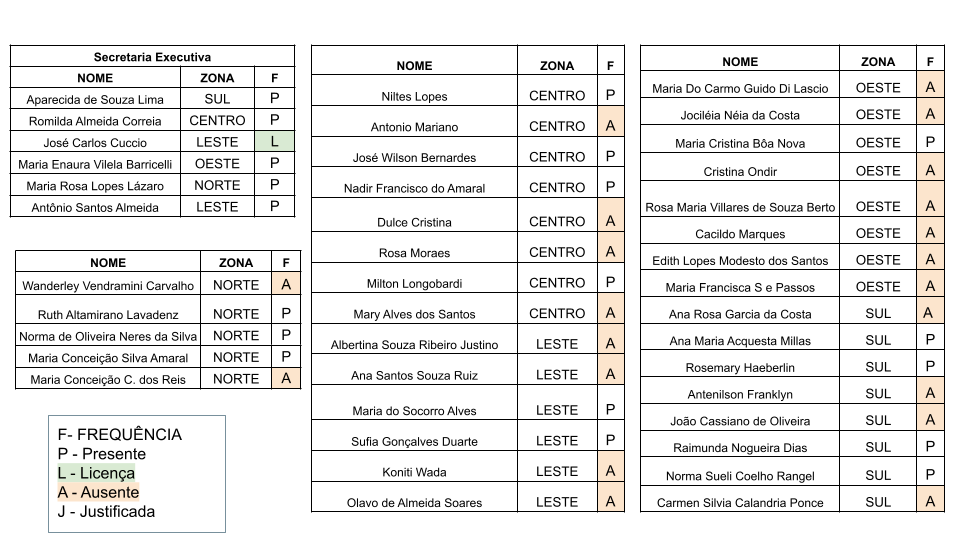 Estiveram presentes os Representantes de Governo dispostos a seguir: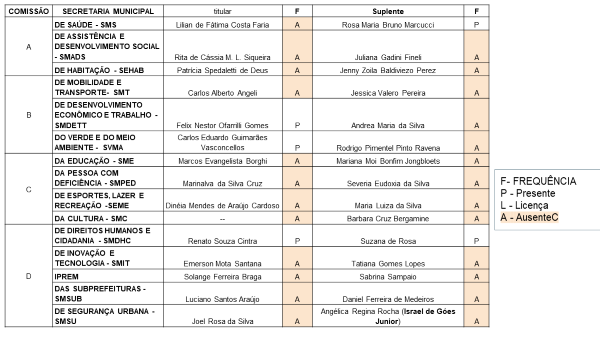 